2021年度四川省新源监狱决算目录公开时间：2022年9月16日第一部分单位概况	4一、职能简介	4二、2021年重点工作完成情况	4三、机构设置情况	5第二部分 2021年度单位决算情况说明	6一、收入支出决算总体情况说明	6二、收入决算情况说明	6三、支出决算情况说明	7四、财政拨款收入支出决算总体情况说明	8五、一般公共预算财政拨款支出决算情况说明	9六、一般公共预算财政拨款基本支出决算情况说明	13七、“三公”经费财政拨款支出决算情况说明	13八、政府性基金预算支出决算情况说明	15九、国有资本经营预算支出决算情况说明	15十、其他重要事项的情况说明	15第三部分名词解释	17第四部分附件	20第五部分附表	21二、收入决算表三、支出决算表四、财政拨款收入支出决算总表五、财政拨款支出决算明细表六、一般公共预算财政拨款支出决算表七、一般公共预算财政拨款支出决算明细表八、一般公共预算财政拨款基本支出决算表九、一般公共预算财政拨款项目支出决算表十、一般公共预算财政拨款“三公”经费支出决算表十一、政府性基金预算财政拨款收入支出决算表十二、政府性基金预算财政拨款“三公”经费支出决算表十三、国有资本经营预算财政拨款收入支出决算表十四、国有资本经营预算财政拨款支出决算表第一部分 单位概况职能简介新源监狱是国家刑罚执行机关，具有惩罚改造罪犯，维护社会稳定的职能。监狱坚持以习近平新时代中国特色社会主义思想为指导，认真落实四川省《监狱管理规范》地方标准，深化内部管理，建立健全管理制度；深化精细化管理，确保民警恪尽职守，履职尽责；深化创新发展，确保监狱各项工作不断取得新的成绩。切实担负起时代重任，奋力新作为，实现新发展，力争把新源监狱早日建成法德兼治的新型现代文明监狱，为建设美丽繁荣和谐四川，推动治蜀兴川再上新台阶作出新的更大的贡献。2021年重点工作完成情况今年以来，在厅局党委的坚强领导下，全狱上下坚持党对监狱工作的绝对领导，不忘初心、牢记使命，今年新冠肺炎疫情突袭，我们狱地联动，同心抗疫，迎接挑战，实现全员“零感染”。今年监狱建设面临考验，我们初心如磐，锁定目标，攻艰克难，实现发展“新突破”，监狱稳定压力空前，我们丹心向党，全面从严，锤炼队伍，实现了全狱大安全,今年我狱坚持稳中求进总基调，整体工作移稳中向好，重点抓好了以下工作。一是喜迎建党100周年为主线，以党史学习教育为统领，以政法队伍教育整顿为抓手，不断筑牢忠诚警魂；二是新监狱建设突破瓶颈，实现了设计方案过规、招标控价获省住建厅批复，施工图设计、图审完成等12项重大工作突破；三是完成了党委、纪委换届工作，选举产生第十届党委、纪委领导班子，第十次团员大会圆满召开，主题党日、团日活动丰富多彩；四是优待警与从严治警相辅相成，组织关怀深入人心；疫情防控常抓不懈，工作环境安全稳定；职业仪式创新开展，民警获得感、荣誉感持续增强。机构设置情况四川省新源监狱由17个内设机构组成，分别为：办公室、组织人事科、宣传培训科、财务与工资福利科、离退休人员管理科、狱政管理科、狱内侦查科、刑罚执行科、教育改造科、生活卫生科、环境保护与劳动安全科、审计科、纪委办监察科、督察科、工会办、基建科和政治处。第二部分 2021年度部门决算情况说明收入支出决算总体情况说明2021年度收、支总计9387.45万元（总收入含年初结转结余，总支出含年末结转结余）。与2020年相比，收、支总计各增加639.94万元，增长7.32%。主要变动原因是2021年人员增加，费用增加。图1：收、支决算总计变动情况图单位：万元 收入决算情况说明2021年本年收入合计9298.79万元（不含年初结转结余），其中：一般公共预算财政拨款收入9273.71万元，占99.73%；其他收入25.08万元，占0.27%。图2：收入决算结构图单位：万元 支出决算情况说明2021年本年支出合计9297.15万元（不含年末结转结余），其中：基本支出8865.55万元，占95.36%；项目支出431.60万元，占4.64%。图3：支出决算结构图单位：万元 四、财政拨款收入支出决算总体情况说明2021年财政拨款收、支总计9273.70万元。与2020年相比，财政拨款收、支总计各增加641.57万元，增长7.43%。主要变动原因是2021年新招录民警增加，收入支出增加。图4：财政拨款收、支决算总计变动情况单位：万元 五、一般公共预算财政拨款支出决算情况说明（一）一般公共预算财政拨款支出决算总体情况2021年一般公共预算财政拨款支出9273.70万元，占本年支出合计的99.75%。与2020年相比，一般公共预算财政拨款增加641.58万元，增长7.43%。主要变动原因是2021年新招录民警增加，收入支出增加。图5：一般公共预算财政拨款支出决算变动情况单位：万元 （二）一般公共预算财政拨款支出决算结构情况2021年一般公共预算财政拨款支出9273.70万元，主要用于以下方面:公共安全支出（类）6530.44万元，占70.42%；教育支出（类）34.89万元，占0.38%；社会保障和就业支出（类）1818.43万元，占19.61%；卫生健康支出394.19万元，占4.25%；住房保障支出495.75万元，占5.35%。图6：一般公共预算财政拨款支出决算结构单位：万元 （三）一般公共预算财政拨款支出决算具体情况2021年一般公共预算支出决算数为9273.70万元，完成预算69.97%。其中：1.公共安全支出（类）监狱（款）行政运行（项）:支出决算为6129.23万元，完成预算99.68%，决算数小于预算数的主要原因一是受疫情影响，公务接待减少；二是本年调整公务用车保险费标准，保险费降低。2.公共安全支出（类）监狱（款）一般行政管理事务（项）:支出决算为11.94万元，完成预算99.50%，决算数小于预算数的主要原因是办公设备购置政府采购按合同金额支付，有尾数差异。3.教育支出（类）进修及培训（款）培训支出（项）：支出决算为34.89万元，完成预算96.54%，决算数小于预算数的主要原因是受新冠疫情影响，培训减少费用减少。4.社会保障和就业支出（类）行政事业单位养老支出（款）行政单位离退休（项）：支出决算为1011.14万元，完成预算90.13%，决算数小于预算数的主要原因是离休民警人员减少。5.社会保障和就业支出（类）行政事业单位养老支出（款）机关事业单位基本养老保险缴费支出（项）：支出决算为503.10万元，完成预算98.47%，决算数小于预算数的主要原因是人员变动。6. 社会保障和就业支出（类）行政事业单位养老支出（款）机关事业单位职业年金缴费支出（项）:支出决算为103.54万元，完成预算100%。7.社会保障和就业支出（类）抚恤（款）死亡抚恤（项）：支出决算为182.89万元，完成预算100%。8.社会保障和就业支出（类）其他社会保障和就业支出（款）其他社会保障和就业支出（项）：支出决算为17.76万元，完成预算100%。9.卫生健康支出（类）行政事业单位医疗（款）行政单位医疗（项）：支出决算为376.88万元，完成预算95.56%，决算数小于预算数的主要原因是人员变动。10.卫生健康支出（类）行政事业单位医疗（款）公务员医疗补助（项）：支出决算为17.31万元，完成预算15.63%，决算数小于预算数的主要原因是按照相关文件要求实际缴费减少。11.住房保障支出（类）住房改革支出（款）住房公积金（项）：支出决算为495.75万元，完成预算100%。六、一般公共预算财政拨款基本支出决算情况说明	2021年一般公共预算财政拨款基本支出8842.10万元，其中：人员经费8152.37万元，主要包括：基本工资、津贴补贴、奖金、机关事业单位基本养老保险缴费、职业年金缴费、职工基本医疗保险缴费、公务员医疗补助缴费、住房公积金、其他工资福利支出、离休费、抚恤金、生活补助、奖励金、其他对个人和家庭的补助支出等。
　　公用经费689.74万元，主要包括：办公费、印刷费、水费、电费、邮电费、差旅费、租赁费、培训费、劳务费、工会经费、福利费、其他交通费用、其他商品和服务支出等。七、“三公”经费财政拨款支出决算情况说明（一）“三公”经费财政拨款支出决算总体情况说明2021年“三公”经费财政拨款支出决算为27.38万元，完成预算94.41%，决算数小于预算数的主要原因是疫情影响及监狱狠抓“紧缩开支，厉行节约”工作，严格执行公务接待相关规定，严格控制接待人次。（二）“三公”经费财政拨款支出决算具体情况说明2021年“三公”经费财政拨款支出决算中，因公出国（境）费支出无；公务用车购置及运行维护费支出决算26.81万元，占97.92%；公务接待费支出决算0.57万元，占2.08%。具体情况如下：图7：“三公”经费财政拨款支出结构单位：万元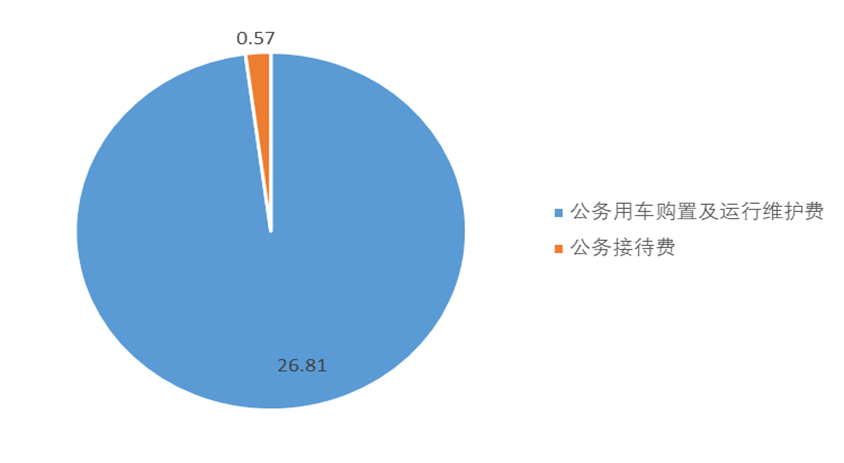 1.因公出国（境）经费支出0万元，预算安排0万元。全年安排因公出国（境）组团0次，出国（境）0人。因公出国（境）支出决算与2020年持平，主要原因是厉行节约。    开支内容无。2.公务用车购置及运行维护费支出26.81万元,完成预算99.30%。公务用车购置及运行维护费支出决算比2020年减少0.19万元，下降0.71%。主要原因是倡导低碳出行，减少公车出行，厉行节约。其中：公务用车购置支出0万元。截至2021年12月底，单位共有公务用车19辆，其中：轿车11辆，载客汽车7辆，载货汽车1辆。公务用车运行维护费支出26.81万元。主要用于执行公务所需的公务用车燃料费、维修费、过路过桥费、保险费等支出。3.公务接待费支出0.57万元，完成预算28.50%。公务接待费支出决算比2020年减少1.43万元，减少71.5%。主要原因是疫情影响及监狱狠抓“紧缩开支，厉行节约”工作，严格执行公务接待相关规定，严格控制接待人次。其中：国内公务接待支出0.57万元，主要用于执行公务、开展业务活动开支的交通费、住宿费、用餐费等。国内公务接待55批次，135人次（不包括陪同人员），共计支出0.57万元，具体内容包括：监狱与地方政法部门办理业务协作等。外事接待支出无。八、政府性基金预算支出决算情况说明2021年无政府性基金预算财政拨款支出。国有资本经营预算支出决算情况说明2021年无国有资本经营预算财政拨款支出。其他重要事项的情况说明（一）机关运行经费支出情况2021年，新源监狱机关运行经费支出689.74万元，比2020年增加20.49万元，增长2.97%（或与2020年决算数持平）。主要原因是人员增加，费用增加。（二）政府采购支出情况2021年，新源监狱政府采购支出总额29.99万元，其中：政府采购货物支出6.99万元、政府采购工程支出0万元、政府采购服务支出23万元。主要用于监狱监控安防建设等。授予中小企业合同金额8.5万元，占政府采购支出总额的28.34%，其中：授予小微企业合同金额0万元，占政府采购支出总额的0%。（三）国有资产占有使用情况截至2021年12月31日，新源监狱共有车辆19辆，其中：执法执勤用车13辆、离退休干部用车5辆、其他用车1辆，其他用车主要是用于一般公务。单价50万元以上通用设备1台（套），单价100万元以上专用设备0台（套）。（四）预算绩效管理情况根据预算绩效管理要求，本单位在2021年度预算编制阶段，组织对2个项目开展了预算事前绩效评估，对2个项目编制了绩效目标；预算执行过程中，选取了2个项目开展绩效监控；年终执行完毕后，对2个项目开展了绩效目标完成情况自评。2021年特定目标类部门预算项目绩效目标自评表见附件（第四部分）。名词解释1.财政拨款收入：指省级财政当年拨付的资金。 2.其他收入：指除“财政拨款收入”、“经营收入”等以外的收入。主要包括省卫健委拨入的离休干部医药费等。 3.年初结转和结余：指以前年度尚未完成、结转到本年按有关规定继续使用的资金。4.公共安全支出（类）监狱（款）行政运行（项）: 指行政单位(包括实行公务员管理的事业单位）的基本支出。5.公共安全支出（类）监狱（款）一般行政管理事务（项）: 指行政单位(包括实行公务员管理的事业单位）未单独设置项级科目的其他项目支出。6.公共安全支出（类）其他公共安全支出（款）其他公共安全支出（项）:指其他用于公共安全方面的支出。7.教育支出（类）进修及培训（款）培训支出（项）：指各部门安排的用于培训的支出。8.社会保障和就业支出（类）行政事业单位养老支出（款）行政单位离退休（项）：指行政单位开支的离退休经费。9.社会保障和就业支出（类）行政事业单位养老支出（款）机关事业单位基本养老保险缴费支出（项）：指机关事业单位实施养老保险制度由单位缴纳的基本养老保险费支出。10.社会保障和就业支出（类）行政事业单位养老支出（款）机关事业单位职业年金缴费支出（项）：指机关事业单位实施养老保险制度由单位实际缴纳的职业年金支出。11.社会保障和就业支出（类）抚恤（款）死亡抚恤（项）：指按规定用于烈士和牺牲、病故人员家属的一次性定期抚恤金以及丧葬补助费。12.社会保障和就业支出（类）其他社会保障和就业支出（款）其他社会保障和就业支出（项）：指其他用于社会保障和就业方面的支出。13.卫生健康支出（类）行政事业单位医疗（款）行政单位医疗（项）：指财政部门安排的行政单位基本医疗保险缴费经费，未参加医疗保险的行政单位的公费医疗经费，按国家规定享受离休人员、红军老战士待遇人员的医疗经费。14.卫生健康支出（类）行政事业单位医疗（款）公务员医疗补助（项）：指财政部门安排的公务员医疗补助经费。15.住房保障支出（类）住房改革支出（款）住房公积金（项）：指行政事业单位按人力资源和社会保障部、财政部规定的基本工资和津补贴以及规定比例为职工缴纳的住房公积金。16.年末结转和结余：指本年度或以前年度预算安排、因客观条件发生变化无法按原计划实施，需延迟到以后年度按有关规定继续使用的资金。17.基本支出：指为保障机构正常运转、完成日常工作任务而发生的人员支出和公用支出。18.项目支出：指在基本支出之外为完成特定行政任务和事业发展目标所发生的支出。 19. “三公”经费：纳入省级财政预决算管理的“三公”经费，是指部门用财政拨款安排的因公出国（境）费、公务用车购置及运行费和公务接待费。其中，因公出国（境）费反映单位公务出国（境）的国际旅费、国外城市间交通费、住宿费、伙食费、培训费、公杂费等支出；公务用车购置及运行费反映单位公务用车车辆购置支出（含车辆购置税）及租用费、燃料费、维修费、过路过桥费、保险费、安全奖励费用等支出；公务接待费反映单位按规定开支的各类公务接待（含外宾接待）支出。20.机关运行经费：为保障行政单位（含参照公务员法管理的事业单位）运行用于购买货物和服务的各项资金，包括办公及印刷费、邮电费、差旅费、会议费、福利费、日常维修费、专用材料及一般设备购置费、办公用房水电费、办公用房取暖费、办公用房物业管理费、公务用车运行维护费以及其他费用。第四部分 附件附件（注：2021年四川省新源监狱按照要求对所有100万元以上（含）特定目标类部门预算项目均按要求完成了绩效目标自评，因项目内容涉密（敏感），不予主动公开。）第五部分 附表一、收入支出决算总表二、收入决算表三、支出决算表四、财政拨款收入支出决算总表五、财政拨款支出决算明细表六、一般公共预算财政拨款支出决算表七、一般公共预算财政拨款支出决算明细表八、一般公共预算财政拨款基本支出决算表九、一般公共预算财政拨款项目支出决算表十、一般公共预算财政拨款“三公”经费支出决算表十一、政府性基金预算财政拨款收入支出决算表十二、政府性基金预算财政拨款“三公”经费支出决算表十三、国有资本经营预算财政拨款收入支出决算表十四、国有资本经营预算财政拨款支出决算表2021年100万元以上（含）特定目标类部门预算项目绩效目标自评2021年100万元以上（含）特定目标类部门预算项目绩效目标自评2021年100万元以上（含）特定目标类部门预算项目绩效目标自评2021年100万元以上（含）特定目标类部门预算项目绩效目标自评2021年100万元以上（含）特定目标类部门预算项目绩效目标自评2021年100万元以上（含）特定目标类部门预算项目绩效目标自评主管部门及代码主管部门及代码实施单位项目预算
执行情况
（万元）项目预算
执行情况
（万元） 预算数： 执行数：项目预算
执行情况
（万元）项目预算
执行情况
（万元）其中：财政拨款其中：财政拨款项目预算
执行情况
（万元）项目预算
执行情况
（万元）其他资金其他资金年度总体目标完成情况预期目标预期目标预期目标目标实际完成情况目标实际完成情况年度总体目标完成情况年度绩效指标完成情况一级指标二级指标三级指标预期指标值实际完成指标值年度绩效指标完成情况完成指标数量指标年度绩效指标完成情况完成指标质量指标年度绩效指标完成情况完成指标时效指标年度绩效指标完成情况完成指标成本指标年度绩效指标完成情况效益
指标经济效益  指标年度绩效指标完成情况效益
指标社会效益  指标年度绩效指标完成情况效益
指标生态效益  指标年度绩效指标完成情况效益
指标可持续影响 指标年度绩效指标完成情况满意
度指标满意度指标